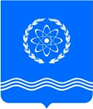 Российская ФедерацияКалужская областьКонтрольно-счетная палатамуниципального образования «Город Обнинск»_____________________________________________________________________________________________________________________________________________________________________П Р И К А З24.01.2017											№ 01-03/7Об утверждении Положения о наставничествев Контрольно-счетной палате города Обнинска В соответствии с положениями Указа Президента Российской Федерации от 07.05.2012 № 601 «Об основных направлениях совершенствования системы государственного управления» и во исполнение пункта 2.4 перечня программных мероприятий ведомственной целевой программы «Развитие государственной гражданской службы Калужской области», утвержденной распоряжением заместителя Губернатора Калужской области - руководителя администрации Губернатора Калужской области от 25.11.2013 № 341-ра «Об утверждении ведомственной целевой программы «Развитие государственной гражданской службы Калужской области»,    руководствуясь Уставом МО «Город Обнинск», п р и к а з ы в а ю:1. Утвердить Положение о наставничестве в Контрольно-счетной палате города Обнинска (Приложение № 1).2.  Ознакомить муниципальных служащих с настоящим приказом.Председатель									 Г.Ю.АртемьевПриложение № 1к приказу от  24.01.2017 № 01-03/7ПОЛОЖЕНИЕ О НАСТАВНИЧЕСТВЕ В КОНТРОЛЬНО-СЧЕТНОЙ ПАЛАТЕ ГОРОДА ОБНИНСКА1. Общие положения1.1. Настоящее Положение о наставничестве в Контрольно-счетной палате города Обнинска (далее - Положение) определяет цели, задачи и порядок осуществления наставничества в КСП города.1.2. Наставничество является кадровой технологией, обеспечивающей передачу посредством планомерной работы знаний, навыков и умений от более опытного муниципального служащего к менее опытному муниципальному служащему.1.3. Наставничество осуществляется в отношении:- муниципальных служащих всех категорий и групп должностей, впервые поступивших на муниципальную службу;- муниципальных служащих, назначенных на вышестоящую должность муниципальной службы вышеуказанных категорий либо равнозначную должность с изменением служебных обязанностей, если их выполнение требует расширения профессиональных знаний и углубления навыков.1.4. Наставник назначается из числа наиболее подготовленных муниципальных служащих, обладающих высокими профессиональными качествами, имеющих опыт работы и замещающих должность не ниже должности муниципального служащего, в отношении которого осуществляется наставничество.1.5. Наставничество является выполнением особо важного и сложного задания на муниципальной службе.2. Цели и задачи наставничества2.1. Целями наставничества являются оказание практической помощи муниципальным служащим в их профессиональном становлении, приобретении знаний и навыков эффективного выполнения должностных обязанностей, адаптация в коллективе.2.2. Посредством наставничества решаются следующие задачи:1) сокращение периода профессиональной и социально-психологической адаптации муниципальных служащих;2) оптимизация процесса формирования и развития профессиональных знаний, навыков и умений, необходимых для квалифицированного исполнения должностных обязанностей;3) обучение муниципальных служащих эффективным формам и методам работы, развитие их способности самостоятельно и качественно выполнять возложенные на них должностные обязанности, повышение муниципальными служащими своего профессионального уровня;4) совершенствование у муниципальных служащих высоких профессиональных и моральных качеств, добросовестности, дисциплинированности, сознательного и ответственного отношения к должностным обязанностям;5) развитие у муниципальных служащих интереса к служебной деятельности, их закрепление на муниципальной службе.3. Организация наставничества3.1. Наставник назначается приказом председателя Контрольно-счетной палаты города Обнинска (далее - КСП города) на срок от трех месяцев до одного года.3.2. Срок наставничества определяется в зависимости от уровня профессиональной подготовки муниципального служащего, его индивидуальных способностей и имеющегося у него опыта. В случае быстрого и успешного освоения муниципальным служащим необходимых навыков наставничество может быть завершено досрочно.3.3. Назначение наставников осуществляется с письменного согласия лица, назначаемого наставником.3.4. При наличии обстоятельств, препятствующих осуществлению наставничества (увольнение, перевод наставника на иную должность, длительная нетрудоспособность наставника (свыше 1 месяца непрерывно) и иные обстоятельства), приказом председателя КСП города может быть произведена замена наставника. При этом первоначально определенный период осуществления наставничества не изменяется.4. Обязанности и права наставника4.1. Наставник обязан:1) разработать план мероприятий по наставничеству по форме, предусмотренной Приложением № 1 к Положению;2) оказывать методическую и практическую помощь муниципальному служащему, в отношении которого осуществляется наставничество, в приобретении необходимых профессиональных знаний, навыков и умений;3) передавать накопленный опыт служебной деятельности, обучать эффективным и современным методам работы;4) всесторонне изучать личностные и деловые качества муниципального служащего, его отношение к выполнению служебных обязанностей, к коллегам, гражданам и представителям организаций, способствовать формированию чувства ответственности за выполнение должностных обязанностей;5) личным примером развивать положительные качества муниципального служащего, корректировать его поведение на службе, содействовать развитию общекультурного и профессионального кругозора;6) информировать непосредственного руководителя муниципального служащего о ходе осуществления наставничества и адаптации работника к новым условиям;7) по результатам наставничества подготовить отзыв об итогах выполнения муниципальным служащим плана мероприятии по наставничеству по форме, предусмотренной Приложением №2 к Положению.4.2. Наставник имеет право:1) участвовать в обсуждении вопросов, связанных со служебной деятельностью муниципального служащего, в отношении которого осуществляется наставничество;2) вносить предложения о поощрении или о применении к муниципальному служащему, в отношении которого осуществляется наставничество, мер дисциплинарного взыскания;3) обращаться с мотивированным заявлением на имя председателя КСП города с просьбой о сложении с него обязанностей наставника в отношении конкретного муниципального служащего.5. Обязанности и права муниципального служащего, в отношениикоторого осуществляется наставничество5.1. Муниципальный служащий, в отношении которого осуществляется наставничество, обязан:1) в установленные сроки выполнять мероприятия по наставничеству;2) выполнять указания и рекомендации наставника, связанные с изучением порядка исполнения должностных обязанностей, перенимать у наставника опыт по практическому решению поставленных задач;3) изучать нормативные правовые акты, необходимые для выполнения своих должностных обязанностей.5.2. Муниципальный служащий, в отношении которого осуществляется наставничество, имеет право:1) участвовать в составлении плана мероприятий но наставничеству;2) обращаться к наставнику за помощью по вопросам, связанным со служебной деятельностью.6. Руководство наставничеством6.1. Контроль организации наставничества в КСП города осуществляет председатель КСП.6.2. Председатель КСП города:1) определяют кандидатуру наставника;2) определяют сроки наставничества;3) создают необходимые условия для совместной работы наставника и муниципального служащего, осуществляют контроль за деятельностью наставника и муниципального служащего, в отношении которого осуществляется наставничество, вносят изменения и дополнения в процесс работы по наставничеству:4) утверждают план мероприятий по наставничеству и отзыв об итогах его выполнения.6.3. Ответственный за ведение кадрового делопроизводства в КСП города:1) осуществляет организационное и методическое руководство по вопросам организации наставничества в КСП  города;2) готовит проекты распоряжений, связанных с наставничеством;3) проводит анализ, обобщение и распространение положительного опыта наставничества.7. Критерии оценки работы наставника7.1. К критериям оценки работы наставника относятся:1) надлежащее выполнение муниципальным служащим, в отношении которого осуществляется наставничество, своих должностных обязанностей, оцениваемое на основании показателей эффективности и результативности профессиональной служебной деятельности, установленных должностной инструкцией;2) самостоятельность муниципального служащего, в отношении которого осуществляется наставничество, при выполнении им должностных обязанностей и принятии решений в пределах своих полномочий;3) участие муниципального служащего, в отношении которого осуществляется наставничество, в разработке проектов нормативных правовых актов, проектов управленческих и иных решений, проектов документов в соответствии с должностной инструкцией.Приложение №1 к Положению «УТВЕРЖДАЮ»Председатель______________/_________                                   (подпись)     		        (Ф.И.О.)ПЛАНмероприятий по наставничествуФамилия, имя, отчество муниципального служащего ___________________________Должность _____________________________________________________________Период наставничества - с "___" _________ 20__ г. по "___" ________ 20__ г.Индивидуальный план разработали:Наставник____________________________________________________"___"__________20__г. (должность, Ф.И.О., подпись)Обучаемый муниципальный служащий _______________________________"___" _______20__г.					(должность, Ф.И.О., подпись)	Приложение №2 к Положению«УТВЕРЖДАЮ»Председатель______________/_________                                   (подпись)     		        (Ф.И.О.)Примерный отзывоб итогах выполнения муниципальным служащимплана мероприятий по наставничествуФамилия, имя, отчество муниципального служащего _____________________________________________________Должность _________________________________________________________________________________________Период  осуществления  наставничества  с  "__"  _________________  20__  г. по "__"_____________ 20__ г.Краткая характеристика____________________________________________________________________________________________________________________________________________________________________________________________________________________________________________________________________________________________________________________________________________________________________________________________________________Вывод____________________________________________________________________________________________________________________________________________________________________________________________________________________________________________________________________________________________________________________________________________________________________________________________________________Рекомендации муниципальному служащему по результатам осуществления наставничества______________________________________________________________________________________________________________________________________________________________________________________________________Наставник ___________________________________________________________________"__" _________ 20__ г.                                                       (должность, Ф.И.О., подпись)Непосредственный руководитель_________________________________________________"__" _________ 20__ г.                                                                                  (должность, Ф.И.О., подпись)С выводом ознакомлен (а) _______________________________________________________"__" _________ 20__ г.                                                                           (должность, Ф.И.О., подпись) № п/пМероприятия по наставничествуСроки выполненияОтметка о выполнении1Ознакомление с организационной структурой органа местного самоуправления2Изучение основных методических материалов, касающихся должностных обязанностей муниципального служащего3Ознакомление с документооборотом, изучение единых требований к документированию управленческой деятельности, организации работы с документами в органе местного самоуправления4Изучение программных продуктов, используемых в служебной деятельности5Ознакомление со справочными системами, используемыми в служебной деятельности6Иные мероприятия